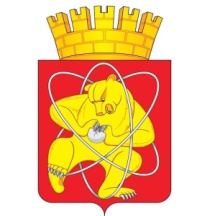 Городской округ «Закрытое административно – территориальное образование Железногорск Красноярского края»АДМИНИСТРАЦИЯ  ЗАТО  г. ЖЕЛЕЗНОГОРСК ПОСТАНОВЛЕНИЕг. Железногорск18.11.2021                                                                                                                     2161О внесении изменений в постановление Администрации ЗАТО  г. Железногорск от 19.11.2018 № 2198 «Об установлении размера платы за пользование жилым помещением (платы за наем)» Руководствуясь Жилищным кодексом Российской Федерации, приказом Министерства строительства и жилищно-коммунального хозяйства Российской Федерации от 27.09.2016 № 668/пр «Об утверждении методических указаний установления размера платы за пользование жилым помещением для нанимателей жилых помещений по договорам социального найма и договорам найма жилых помещений государственного или муниципального жилищного фонда», Уставом ЗАТО Железногорск, решением Совета депутатов 
ЗАТО Железногорск от 21.12.2010 № 11-70Р «Об уполномоченном органе по установлению размера платы за пользование жилым помещением (платы за наем) по договорам социального найма, договорам найма жилых помещений государственного и муниципального жилищного фонда», постановлением Администрации ЗАТО г. Железногорск от 27.07.2011 № 1229 «Об утверждении порядка расчета размера платы за пользование жилым помещением (платы за наем)», на основании информации Федеральной службы государственной статистики о средней цене одного квадратного метра общей площади квартир на вторичном рынке жилья в Красноярском крае за третий квартал 2021 года,ПОСТАНОВЛЯЮ:Внести следующие изменения в постановление Администрации ЗАТО г. Железногорск от 19.11.2018 № 2198 «Об установлении размера платы за пользование жилым помещением (платы за наем)»:В преамбуле постановления слова «за третий квартал 2020 года» заменить словами «за третий квартал 2021 года»;Изложить приложения  № 1, 2, 3 к постановлению в новой редакции, согласно приложениям № 1, 2, 3 к настоящему постановлению.2. Управлению внутреннего контроля Администрации ЗАТО 
г. Железногорск (Е.Н. Панченко) довести настоящее постановление до сведения населения через газету «Город и горожане».3. Отделу общественных связей Администрации ЗАТО г. Железногорск 
(И.С. Архиповой) разместить настоящее постановление на официальном сайте городского округа «Закрытое административно-территориальное образование Железногорск Красноярского края» в информационно-телекоммуникационной сети «Интернет».4. Контроль над исполнением настоящего постановления оставляю за собой.5. Настоящее постановление вступает в силу после его официального опубликования, но не ранее 01.01.2022.Глава ЗАТО г. Железногорск                                                      И.Г. Куксин Приложение № 1 к постановлению Администрации ЗАТО  г. Железногорскот  18.11.2021 №  2161Приложение № 1к постановлению Администрации ЗАТО г. Железногорскот 19.11.2018   № 2198Размер платы за пользование жилым помещением (платы за наем) 
по договорам социального найма, договорам найма жилых помещений государственного или муниципального жилищного фонда на территории ЗАТО  Железногорск, для всех жилых помещений, кроме находящихся в общежитиях и деревянных домах (Кс равный 0,4) Примечание: в соответствии с постановлением Администрации ЗАТО г. Железногорск 
от 27.07.2011 №1229 «Об утверждении порядка расчета размера платы за пользование жилым помещением (платы за наем)»  коэффициент К3,  учитывающий месторасположение жилого дома:К3 = 1,3  -  г. Железногорск; К3 = 0,9 - пос. Подгорный, район  Заозерный,  район Первомайский,  район Лукаши города Железногорск;К3 = 0,8  -   пос. Новый Путь, пос. Тартат, пос. Додоново, д. Шивера.Размер платы за пользование жилым помещением (платы за наем) 
по договорам социального найма, договорам найма жилых помещений государственного или муниципального жилищного фонда на территории ЗАТО  Железногорск, для всех жилых помещений, 
находящихся в  деревянных домах, кроме общежитий (Кс равный 0,2) Примечание: в соответствии с постановлением Администрации ЗАТО г. Железногорск 
от 27.07.2011 №1229 «Об утверждении порядка расчета размера платы за пользование жилым помещением (платы за наем)»  коэффициент К3,  учитывающий месторасположение жилого дома:К3 = 1,3  -  г. Железногорск; К3 = 0,9 - пос. Подгорный, район  Заозерный,  район Первомайский,  район Лукаши города Железногорск;К3 = 0,8  -   пос. Новый Путь, пос. Тартат, пос. Додоново, д. Шивера.Размер платы за пользование жилым помещением (платы за наем) 
по договорам социального найма, договорам найма жилых помещений государственного жилищного фонда на территории ЗАТО  Железногорск, для всех жилых помещений, 
находящихся в общежитиях (Кс равный 0,1) Примечание: в соответствии с постановлением Администрации ЗАТО г. Железногорск 
от 27.07.2011 №1229 «Об утверждении порядка расчета размера платы за пользование жилым помещением (платы за наем)»  коэффициент К3,  учитывающий месторасположение жилого дома:К3 = 1,3  -  г. Железногорск; К3 = 0,9 - пос. Подгорный, район  Заозерный,  район Первомайский,  район Лукаши города Железногорск;К3 = 0,8  -   пос. Новый Путь, пос. Тартат, пос. Додоново, д. Шивера.№ п/пХарактеристика жилого дома, 
учитывающая качество и благоустройство 
жилого помещения Размер платы за 1 кв. метр общей площади в месяц в зависимости от  месторасположения жилого дома, рублей/кв. метр, с учетом коэффициента Кс = 0,4 Размер платы за 1 кв. метр общей площади в месяц в зависимости от  месторасположения жилого дома, рублей/кв. метр, с учетом коэффициента Кс = 0,4 Размер платы за 1 кв. метр общей площади в месяц в зависимости от  месторасположения жилого дома, рублей/кв. метр, с учетом коэффициента Кс = 0,4№ п/пХарактеристика жилого дома, 
учитывающая качество и благоустройство 
жилого помещенияК3=1,3К3=0,9К3=0,81.  Жилые здания  серии 111-83ЭЛ/70;  специальный  проект (10-ти, 11-ти и 12-ти этажные), полностью благоустроенные (отопление, горячее и холодное водоснабжение и водоотведение), оборудованные лифтами, мусоропроводом и системами пожаротушения              34,71хх2.  Жилые здания серий 111-83ЭЛ/70; 1-447-С-47; 1-447-2-42; 9-2Ш-1; 1-528 КП-40;  индивидуальный проект  (6-ти этажное – пр. Курчатова 48,  9-ти  и  10-ти  этажные) ххх2.1.Жилые помещения полностью  благоустроенные,  в домах с лифтами  и  мусоропроводами                                        33,82хх2.2.Жилые помещения полностью благоустроенные31,15хх3.  Жилые здания серии 111-83ЭЛ/70 (5-ти и 6-ти  этажные)Ххх3.1.Жилые помещения полностью благоустроенные 30,2626,70х3.2.Жилые помещения с отдельными видами благоустройства                 29,37хх4.  Жилые здания серий 1-148,1-419, БШ, ТШ, ПШ, СМ, ВМ, Б, БМ, ВШ, РМ, Т-Вн, Ен, Дн, X111, 204-5 Павлодарского  и их модификации, индивидуальный проект (3-х, 4-х и 5-ти этажные)Ххх4.1.Жилые помещения полностью благоустроенные 29,3725,8124,924.2.Жилые помещения с отдельными видами благоустройства 28,4824,92х5.  Жилые  здания  серии  1-335  (2-х, 3-х, 4-х  и  5-ти этажные)Ххх5.1.Жилые помещения полностью благоустроенные 27,5924,0323,145.2.Жилые помещения с отдельными видами благоустройства                 26,7023,1422,256.  Жилые здания серий Паклевского, Саликамские, «ЗМ», 224   (1 – 2-х этажные) ж/б, жилые здания,  (1-2-х этажные), кирпичные, панельные ххх6.1.Жилые помещения полностью благоустроенные 27,5924,0323,146.2.Жилые помещения с отдельными видами благоустройства                 26,7023,1422,25Приложение № 2 к постановлению Администрации ЗАТО  г. Железногорскот 18.11.2021 №   2161Приложение № 2к постановлению Администрации ЗАТО г. Железногорскот 19.11.2018   № 2198№ п/пХарактеристика жилого дома, 
учитывающая качество и благоустройство 
жилого помещения Размер платы за 1 кв. метр общей площади в месяц в зависимости от  месторасположения жилого дома, рублей/кв. метр, с учетом коэффициента Кс = 0,2 Размер платы за 1 кв. метр общей площади в месяц в зависимости от  месторасположения жилого дома, рублей/кв. метр, с учетом коэффициента Кс = 0,2 Размер платы за 1 кв. метр общей площади в месяц в зависимости от  месторасположения жилого дома, рублей/кв. метр, с учетом коэффициента Кс = 0,2№ п/пХарактеристика жилого дома, 
учитывающая качество и благоустройство 
жилого помещенияК3=1,3К3=0,9К3=0,81.Жилые здания серий Паклевского, Саликамские, «ЗМ», 224   (1 – 2-х этажные) деревянные жилые зданияххх1.1.жилые помещения полностью благоустроенные 13,8012,0211,571.2.жилые помещения с отдельными видами благоустройства                 13,3511,5711,132.Жилые  здания   одноэтажные деревянные    ххх2.1.жилые помещения полностью благоустроенные13,8012,0211,572.2.жилые помещения с отдельными видами благоустройства                 13,3511,5711,132.3.жилые помещения с печным отоплением  без   горячего и   холодного водоснабжения, канализации                                           12,9111,1310,68 Приложение № 3 к постановлению Администрации ЗАТО  г. Железногорскот 18.11.2021 №  2161Приложение № 3к постановлению Администрации ЗАТО г. Железногорскот 19.11.2018   № 2198№ п/пХарактеристика жилого дома, 
учитывающая качество и благоустройство 
жилого помещения Размер платы за 1 кв. метр общей площади в месяц в зависимости от  месторасположения жилого дома, рублей/кв. метр, с учетом коэффициента Кс = 0,1 Размер платы за 1 кв. метр общей площади в месяц в зависимости от  месторасположения жилого дома, рублей/кв. метр, с учетом коэффициента Кс = 0,1 Размер платы за 1 кв. метр общей площади в месяц в зависимости от  месторасположения жилого дома, рублей/кв. метр, с учетом коэффициента Кс = 0,1№ п/пХарактеристика жилого дома, 
учитывающая качество и благоустройство 
жилого помещенияК3=1,3К3=0,9К3=0,81.  Жилые здания серий 1-148,1-419, БШ, ТШ, ПШ, СМ, ВМ, Б, БМ, ВШ, РМ, Т-Вн, Ен, Дн, X111, 204-5 Павлодарского  и их модификации, индивидуальный проект (3-х, 4-х и 5-ти этажные), полностью благоустроенные                   7,34хх2.  Жилые здания серий Паклевского, Саликамские, «ЗМ», 224   (1-2-х этажные), кирпичные, панельные,  полностью благоустроенныех6,01х